Smoke Rise Prep 1St Grade 2020-21021School Supply ListPlease write your child’s name on all supplies because we will not be sharing.1	Backpack and Lunchbox5+	Cloth masks1 	Crayola crayons –24 pack1 	Crayola 8 or 10 count markers AND 12 count Crayola colored pencils1	Scissors - Fiskars for Kids, 5” pointed tip24 	Pencils - #2 (pre-sharpened) Ticonderoga1 	Dry Erase Marker set (4 pack, Expo low-odor markers, chisel tip)1 	Large bottle Dry Erase spray cleaner2 	boxes Facial Tissues1 	Pencil box - plastic, see-through, big enough to hold glue, crayons, markers, scissors2 	Permanent Sharpie black markers3 	Pentel High Polymer Large White Erasers2 	Elmer’s Glue Sticks, large size1 	12” ruler with centimeter side3 	1st grade tablet paper pads2 	reams copy paper2 	rolls Blue Painter’s Tape4	Box of Clorox Wipes (for cleaning desks during school day)1 	large bottle of hand sanitizer, 1 bottle of hand soap, and 1 bottle of spray cleaner with bleach1 	Computer headset/headphones- place in gallon size zip lock baggie, labeled with student name1 	wireless mouse for Chromebook1 	Box of children’s chewable Tylenol or Ibuprofen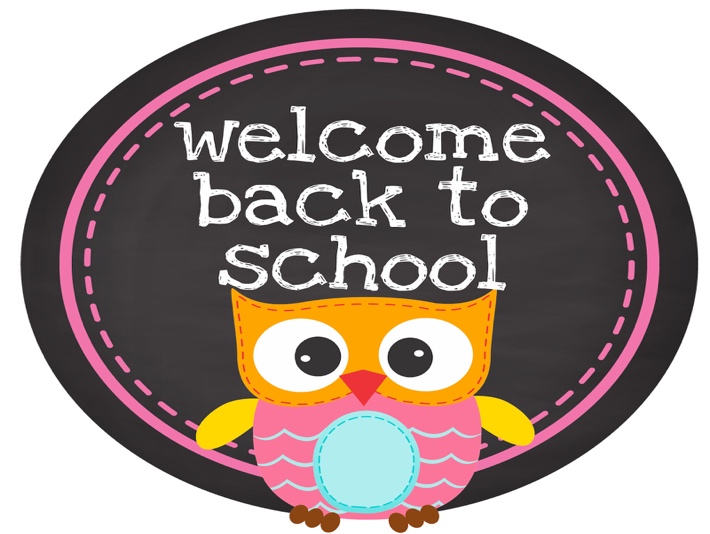 3	Rolls of Paper Towels2 	Gel ice packs2 	Plastic utensils and paper platesWish ListPrinter ink for Samsung M2830DWCoffee cups, Keurig coffee pods, creamer